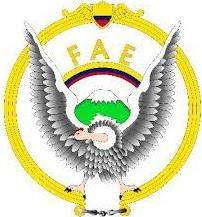 FUERZA AÉREA ECUATORIANA COMANDO DE EDUCACIÓN Y DOCTRINA 	MILITAR AEROESPACIAL	Considerando que el Señor: Sgop. Téc. Avc. Carlos Rosales García Aprobó el “CURSO RECURRENTE DE MANTENIMIENTO DEL AVIÓN CHEETAH GIIIB”, con una duración de 40 horas, realizado del 20 al 24 de marzo de 2023 en el Ala de Combate Nro. 21; en testimonio de lo cual se le otorga el presente: CERTIFICADO 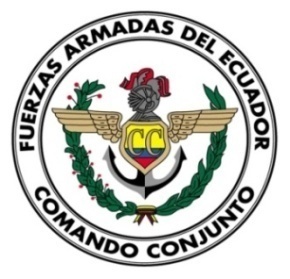       Dado en Taura, a 24 de marzo de 2023CURSO RECURRENTE DE MANTENIMIENTO DEL AVIÓN CHEETAH GIIIB CERTIFICADO DE CONTENIDO NRO…….. Sgop. Téc. Avc. Carlos Rosales García                                                                                      Dado en Taura, a 24 de marzo de 2023TEMAS TRATADOSTEMAS TRATADOSTEMACARGA HORARIAMedidas de seguridad para trabajos en aeronave y plataforma4 horasDescripción y operación del sistema hidráulico de la aeronave20 horasDescripción y operación del sistema de combustible de la aeronave5 horasOperación de los sistemas mecánicos de la aeronave9 horasActividad integradora2 horasTOTAL DE HORAS40 horas